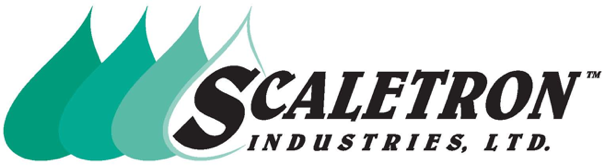 TYPICAL SPECIFICATION FOR MODEL 4041™ ULTRA-LOW PROFILE PLATFORM SCALEWITH ACCUPRO 7000-TS CONTROLLERSCALE PLATFORMCapacity: A quantity of ______ Ultra-low Profile Platform Scale(s) shall be provided for weighing chemical tanks, drums and cylinders. Scale shall be of the digital readout/electronic load cell type with a net capacity of ____________ lbs. (kg). Scale shall be of a four (4) load cell design. A four cell system is so that off center loads may be placed anywhere on the base and still obtain an accurate reading.Platform: Scale platform shall be sized to accept up to an ______ (24" or 30”) diameter tank, drum or cylinder. Scale must have a rugged, steel frame that is protected by a corrosion resistant coating. Coating system shall consist of a zinc oxide primer and dry powder epoxy that is resistant to chemicals, moisture and UV light. The decking shall be solid, 1/4" thick PVC to protect scale base from abrasion. All hardware shall be stainless steel. The platform height shall not exceed 1.62" (41 mm) so as not to require a pit or ramp. A stainless steel leveling foot shall be supplied with each load cell. Load Cells: Weight shall be transferred via a platform to four, NTEP approved, temperature compensated stainless steel shear beam load cells. A flexible, four (4) conductor cable with a minimum length of 20 feet shall connect load cell to controller and allow easy remote installation of the readout. Cable length shall be ______ ft. (20 ft. is standard).CONTROLLER (INDICATOR)Display & Operation: Controller must be electronic and have a 4.3" alphanumeric/graphic color LCD touch screen display with adjustable brightness and 6-digits for weight value. The controller shall give operator the ability to monitor chemical by weight or volume in pounds, kilograms, gallons or liters. A touch screen shall be provided for programming and setting tare weights. A multi-level menu system and bar graph display shall be provided for ease of operation and must be able to display the difference between net and tare weight. Controller shall offer up to eleven (11) single-channel and nine (9) multi-channel weight displays and have a provision for password protection to prevent unauthorized use. Controller shall be field programmable and calibratable with no test weights.Channels & Set Points: Controller shall monitor up to four (4) channels. Each channel shall have available two (2) or four (4) adjustable set points (maximum eight (8) total per controller) in order to display low or high level conditions on the controller. Set points shall activate 3A relay contacts. Each channel shall display net and gross weight; net and gross percent (%); net and gross weight bar graphs plus mA out, tare adjustment, set point values, on-screen and memory-stored historical data log, feed rate, daily usage, current amount used and days till empty. Controller shall also offer a batch control process that displays net weight, set batch amount, total amount and time to complete. Ability to mix different scale types on one controller shall be standard. Outputs & Alarms: Controller shall provide for each channel an optional adjustable 4-20 mA analog output signal, scale powered, that outputs net weight to provide the versatility to interface with related equipment. An option for remote monitoring capabilities with either Modbus TCP through ethernet or Modbus RTU via RS-232/RS-485 serial network shall also be provided.Page 1 of 2Controller shall feature both a tri-color-status light and an optional 78 dB audible piezo buzzer alarm with external buzzer support to aid operator in monitoring critical alarm and alert conditions. Controller shall sound and display an alarm or alert for both low-level and high-level conditions. A leak detector input with the ability to trigger alarms and alerts shall be standard. Enclosure: Controller shall be housed in a NEMA 4X, UL approved enclosure and shall carry CE marking. Power requirement shall be 100/277 VAC. Controller shall be capable of remote mounting up to 200 ft. from scale base.COMPLETE SCALEAccuracy & Warranty: Accuracy shall be ±0.1% of full scale capacity, or better. Scale and controller shall carry a full five (5) year factory warranty. “Limited” warranties shall not be accepted. Scale shall be a Model 4041- ____________ with 7000-TS controller with ______ channels and ______ set points as manufactured by Scaletron Industries Ltd., Plumsteadville, PA.PART NUMBERSPlatform Part Numbers(EXAMPLE: 4041-30-1000LB OR 4041-30-454KG)Controller Part NumbersScaletron™ Industries, Ltd.				 		Toll Free: 1-800-257-5911 (USA & Canada)Bedminster Industrial Park				 			Phone: (+1) 215-766-2670 (International)53 Appletree Lane					 		Fax: (+1) 215-766-2672P.O. Box 365						 		E-mail: info@scaletronscales.comPlumsteadville, PA 18949 USA			              			Website: www.scaletronscales.comPage 2 of 2MODELSIZENET CAPACITY LB/KGNET CAPACITY LB/KGNET CAPACITY LB/KGNET CAPACITY LB/KG4041-24-________24" Dia.400LB / 181KG600LB / 272KG800LB / 363KG1500LB / 680KG4041-30-________30" Dia.400LB / 181KG600LB / 272KG800LB / 363KG1500LB / 680KG7000-TS-1Touch ScreenOne Channel7000-TS-2Touch ScreenTwo Channel7000-TS-3Touch ScreenThree Channel7000-TS-4Touch ScreenFour Channel